Бюджет для гражданк  решению « О бюджете Канаевского муниципального образования на 2017 год »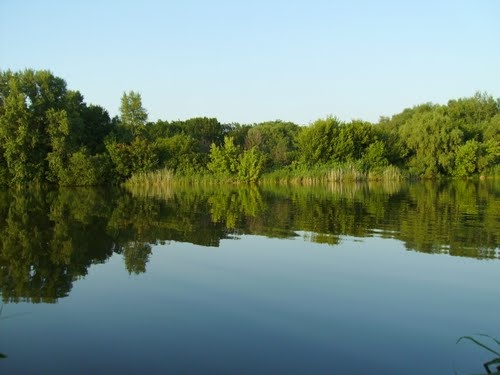 Уважаемые жители Канаевского муниципального образования.Одной из главных задач бюджетной политики является обеспечение прозрачности и открытости бюджетного процесса. Для привлечения большого количества граждан к участию в обсуждении вопросов формирования бюджета района и его исполнения разработан «Бюджет для граждан».«Бюджет для граждан» предназначен прежде всего для жителей , не обладающих специальными знаниями в сфере бюджетного законодательства. Информация «Бюджет для граждан» в доступной форме знакомит граждан с основными характеристиками бюджета Канаевского муниципального образования.Бюджетный процесс - ежегодное формирование и исполнение бюджета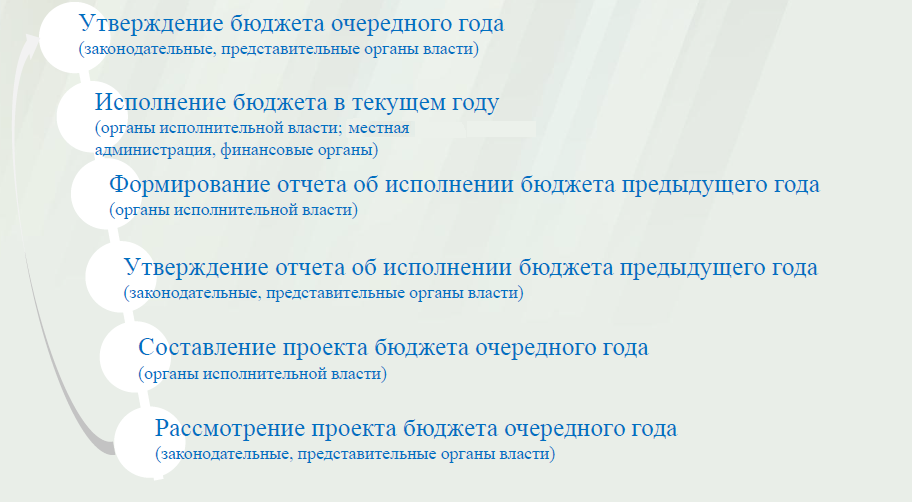 Что такое бюджет?Бюджет – это план доходов и расходов на определенный период.Бюджет Канаевского муниципального образования                                                                                                                                                                     						                                             тыс. руб.Зачем нужны бюджеты?Для выполнения своих задач муниципальному образованию необходим бюджет, который формируется за счет сбора налогов и безвозмездных поступлений направляемых на финансирование бюджетных расходов.Основные характеристики бюджета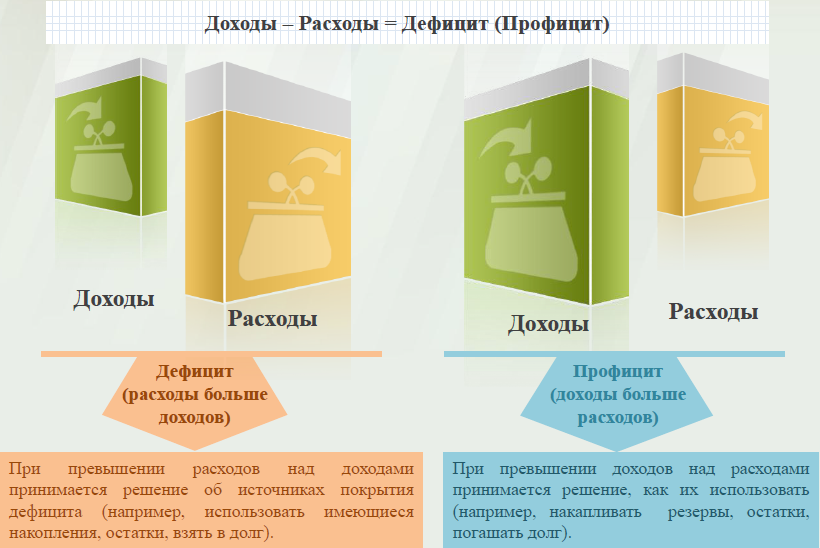 Дефицит и профицит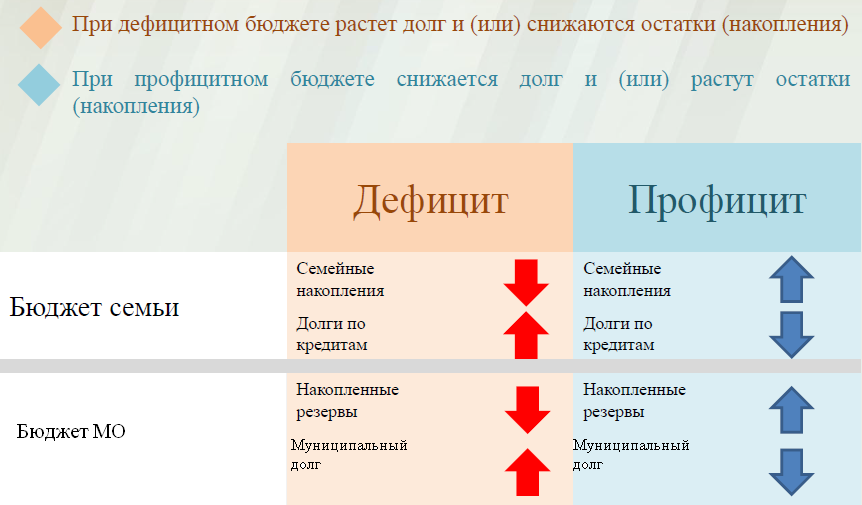 Доходы бюджета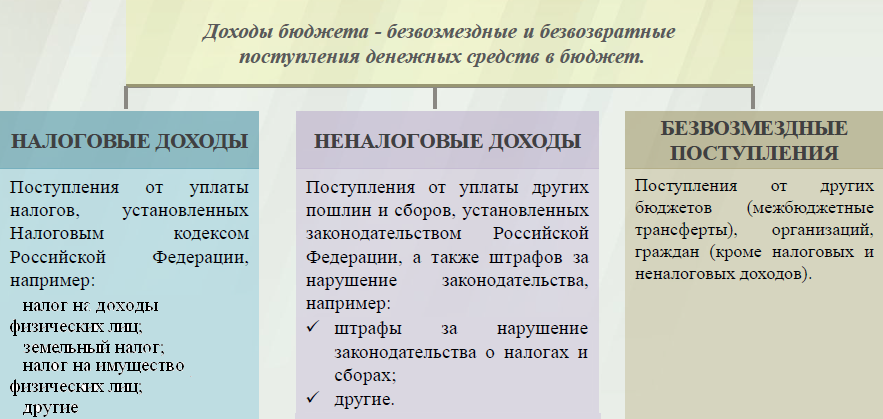 Межбюджетные трансферты -основной вид безвозмездных перечислений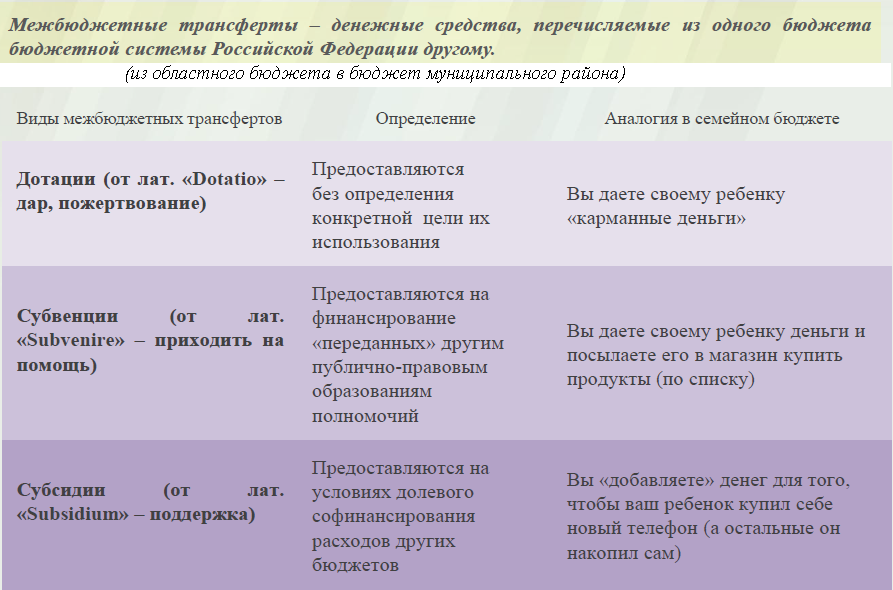 Федеральные, региональные и местные налоги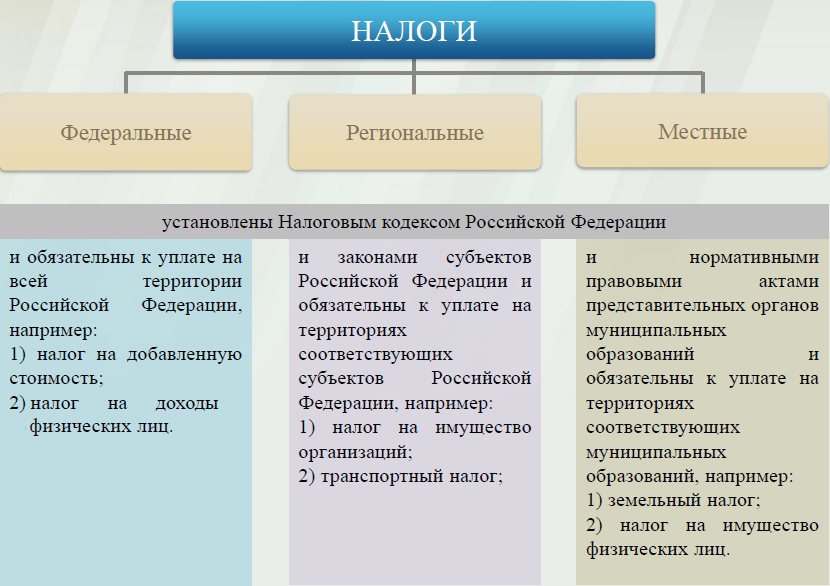 Мы все - налогоплательщики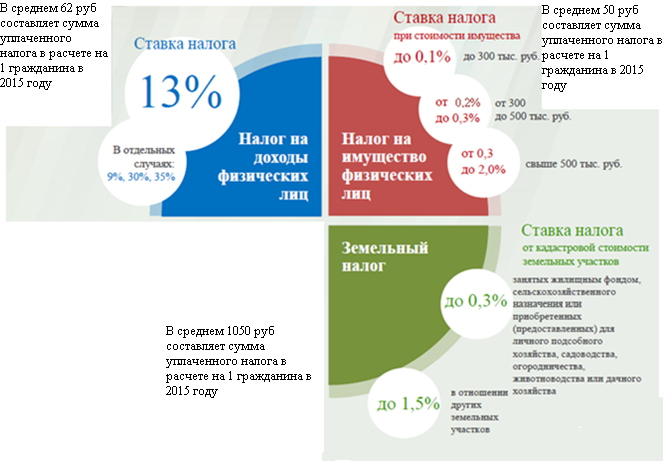 Налоги, зачисляемые в бюджет муниципального образования в 2017 году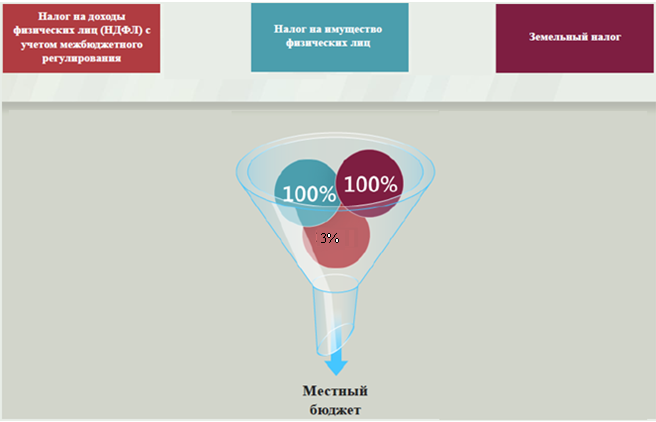 Структура доходов бюджета Канаевского муниципального образования                                                                                                    тыс. руб.Структура доходов В 2015 году доходы составили – 3172,0 тыс. руб.Оценка  доходов в 2016 году составила – 1676,4 тыс. руб.Доходы бюджета в 2017году составят – 2074,7 тыс. руб.     При расчете прогнозируемого объема доходов  бюджета учитывались изменения налогового и бюджетного законодательства Российской Федерации и Саратовской области, вступающие в действие с 1 января 2017 года.    Налоговые доходы бюджета муниципального образования  прогнозируются в сумме 1930,3 тыс. рублей.    Основными бюджетообразующими доходами бюджета муниципального образования  являются земельный налог, налог на имущество физических лиц и налог на доходы физических лиц.    РАСХОДЫ.Расходы бюджета – выплачиваемые из бюджета денежные средства.В каких единицах измеряются параметры бюджетов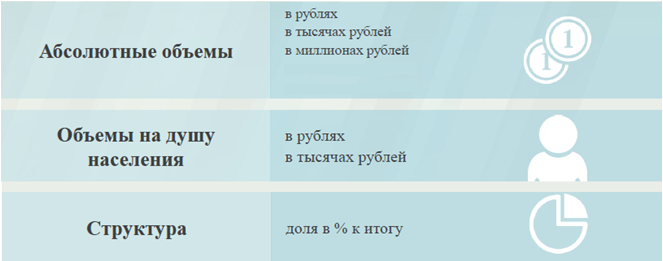 Расходы по основным функциям муниципального образования.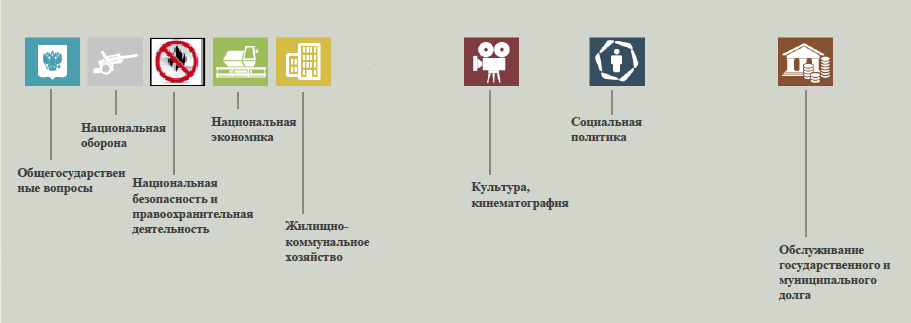 Структура расходов бюджета Канаевского муниципального образования по разделам в 2015-2017 годах.											            %Расходы бюджета Канаевского муниципального образования по основным разделам на душу населения				руб.Расходы бюджета Канаевского муниципального образования запланированы на 2017 год в сумме  2087,0 тыс. руб. Общий объем и структура расходов представлена в следующей форме:  										тыс. руб.Диаграмма (Доля протяженности автомобильных дорог общего пользования местного значения, не отвечающих нормативным требованиям, в общей протяженности автомобильных дорог общего пользования местного значения в целом по муниципальному образованию.)ПоказателиОтчет2015 годОценка 2016 годПлан 2017 годаДоходы, в том числе3 172,01676,42087,0Налоговые, неналоговые доходы3 043,81542,71930,3Безвозмездные поступления 128,2133,7156,7Расходы, в том числе 2 256,41924,72087,0Общегосударственные вопросы1 495,71544,71806,9ЖКХ99,1256,0132,7Национальная экономика547,9014,4Национальная оборона58,563,067,7Другие расходы55,261,065,3Баланс (доходы-расходы)(-)Дефицит или профицит(+)915,6-248,30Наименование доходовОтчет2015 годОценка 2016 годПлан 2017 годаНаименование доходовОтчет2015 годОценка 2016 годПлан 2017 годаНалоговые доходы всего:3043,81518,91930,3в том численалог на доходы физических лиц92,190,0145,0акцизы на нефтепродукты1369,3-единый сельскохозяйственный  налог1,51,31,3налог на имущество физических лиц70,4111,2172,0земельный налог1484,51300,01612,0госпошлина26,016,4Неналоговые доходы всего:-23,8-в том числештрафы, санкции и возмещение ущерба23,8Безвозмездные поступления всего:128,2133,7156,7в том числедотации бюджетам субъектов Российской Федерации и муниципальных образований69,770,789,0дотации бюджетам субъектов Российской Федерации и муниципальных образований69,770,789,0дотации бюджетам субъектов Российской Федерации и муниципальных образований69,770,789,0субвенции бюджетам субъектов Российской Федерации и муниципальных образований.58,563,067,7субвенции бюджетам субъектов Российской Федерации и муниципальных образований.58,563,067,7субвенции бюджетам субъектов Российской Федерации и муниципальных образований.58,563,067,7субвенции бюджетам субъектов Российской Федерации и муниципальных образований.58,563,067,7Итого доходов:3 172,01676,42087,0РазделНаименование2015г2016г2017г1Всего10010010001Общегосударственные вопросы66,380,286,602Национальная оборона2,63,33,204Национальная экономика24,300,705Жилищно-коммунальное хозяйство4,413,36,408Культура, кинематография0,10,30,210Социальная политика2,32,92,9РазделПоказатель2015г2016г2017г05Жилищно-коммунальное хозяйство69,0181,193,908Культура, кинематография2,13,53,710Социальная политика36,339,342,501Содержание работников органов местного самоуправления773,01093,21278,8Итого расходы местного бюджета1570,21362,11477,0РасходыОтчет2015 годОценка 2016 годПлан 2017 годаОбщегосударственныевопросы1495,71544,71806,9Национальная оборона58,563,067,7Национальная экономика547,9014,4Жилищно-коммунальное хозяйство99,1256,0132,7Культура, кинематография3,05,05,3Социальная политика52,256,060,0Обслуживание государственного муниципального долгаИТОГО расходов:2256,41924,72087,0